Ce travail peut être réalisé sur ChatGPT 3,5 ou 4 ou sur Gemini.Le commercial d'une entreprise droit programmer une visite de ses clients situés en Franceils sont situés dans les vallées suivantes :MontpellierNantesClermont FerrandLilleToulouseLyonParisTravail à faireDemandez à une IA générative de créer un circuit en voitures qui passe par ces différentes villes tout en optimisant les kilométrages pour en réduire le montant total.Réflexion 4 – Utiliser une IA générative pour concevoir une tournée Réflexion 4 – Utiliser une IA générative pour concevoir une tournée Réflexion 4 – Utiliser une IA générative pour concevoir une tournée Durée : 20’ou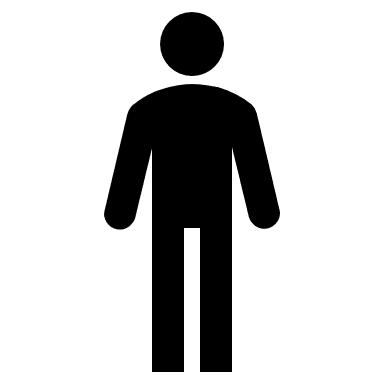 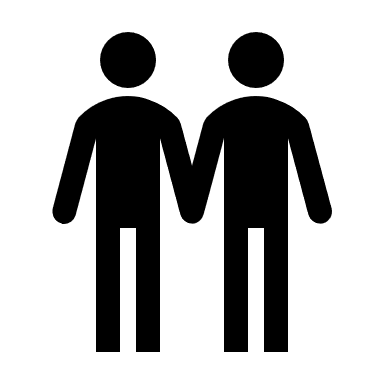 Source